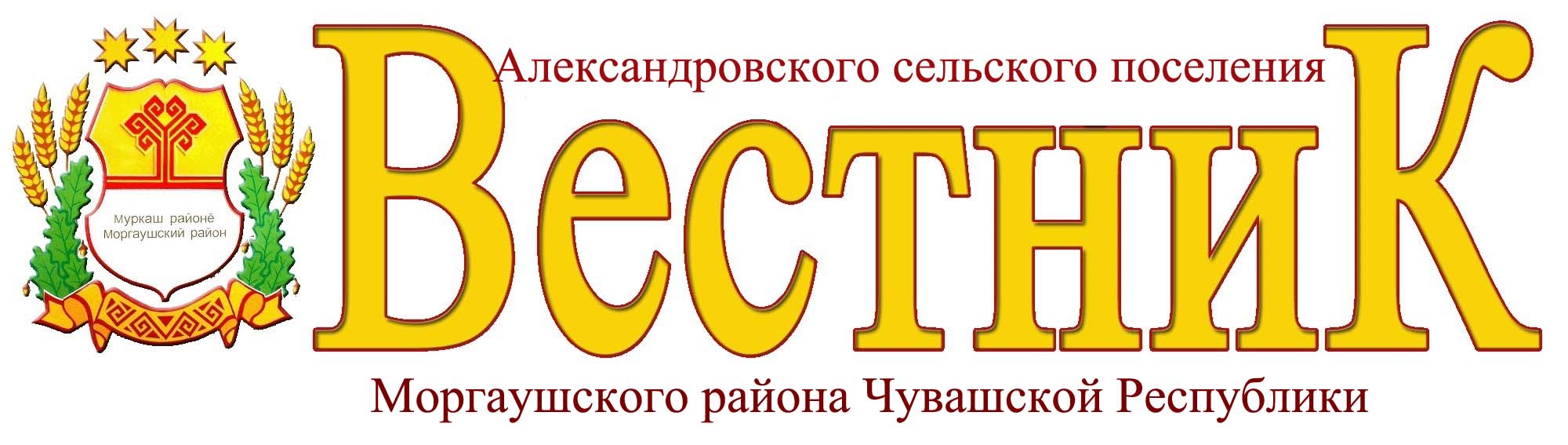 Газета органов местного самоуправления Александровского сельского поселения  Моргаушского района Чувашской РеспубликиПостановление администрации Александровского сельского поселения Моргаушского района Чувашской Республики №43  от 21 декабря 2021 годаВ соответствии с п. 24 ст. 15 Федерального закона от 06 октября 2003 г. № 131-ФЗ «Об общих принципах организации местного самоуправления в Российской Федерации», указанием Кабинета Министров Чувашской Республики от 14 сентября 2021 г. № 15 «Об обеспечении безопасности людей на водных объектах Чувашской Республики в осенне-зимний период 2021/22 года», постановлением Кабинета Министров Чувашской Республики от 26 мая 2006 г. № 139 «Об утверждении Правил охраны жизни людей на воде в Чувашской Республике» в целях обеспечения безопасности людей на водоемах Александровского сельского поселения в осенне-зимний период 2021-2022 годов, администрация Александровского сельского поселения Моргаушского района Чувашской Республики  п о с т а н о в л я е т:1. Довести до населения населенных пунктов сельского поселения информацию об опасных участках на водоемах, о местах, представляющих реальную угрозу жизни населения в осеннее-зимний период.2. Провести профилактические мероприятия «Осторожно, тонкий лед!», организовать выступления по данному направлению на сходах и собраниях граждан, разместить соответствующую информацию в периодическом печатном издании «Вестник Александровского сельского поселения», на официальном сайте Александровского сельского поселения.3. Использовать в своей работе Правила охраны жизни людей на воде в Чувашской Республике.4. Провести разъяснительную работу среди населения о запрете проведения игр и ловли рыб детьми и взрослыми до достижения толщины льда 7-10 см.5. Рекомендовать:Директору МБОУ «Сосновская ООШ» :-обеспечить проведение разъяснительной работы среди учащихся и воспитанников по обеспечению и соблюдению мер безопасности на воде и на льду в осенне-зимний период 2021-2022 годов;-периодически доводить требования Правил охраны жизни людей на воде в Чувашской Республике до учащихся и воспитанников, а во время проведения родительских собраний – до родителей учащихся и воспитанников;-провести профилактические мероприятия «Осторожно, тонкий лед!», организовать выступления по данной тематике в МБОУ «Сосновская ООШ» средствах массовой информации.6. Признать утратившим силу постановление администрации Александровского сельского поселения Моргаушского района Чувашской Республики от 01.11.2017 г. №41 «О мерах по обеспечению безопасности людей на водных объектах Александровского сельского поселения Моргаушского района Чувашской Республики в осенне-зимний период 2017-2018 годов».6. Настоящее постановление вступает в силу после его официального опубликования.7. Контроль за выполнением настоящего постановления оставляю за собой.Глава Александровского сельского поселения                                                           В.А.ВолковПостановление администрации Александровского сельского поселения Моргаушского района Чувашской Республики №44  от 21 декабря 2021 годаО мерах по обеспечению пожарной безопасности объектов экономики и населенных пунктов Александровского сельского поселения  Моргаушского района Чувашской Республики в осенне-зимний период  2021-2022 г.г.В соответствии с требованиями Федерального закона от 06.10.2003 г. № 131-ФЗ «Об общих принципах организации местного самоуправления в Российской Федерации», Федерального закона от 21.12.1994 г. №69-ФЗ «О пожарной безопасности», Закона Чувашской Республики от 25.11.2005 г. № 47 «О пожарной безопасности в Чувашской Республике» и в целях укрепления и повышения противопожарной устойчивости объектов экономики и населенных пунктов Александровского сельского поселения, предупреждения пожаров и предотвращения гибели людей на пожарах  в осенне-зимний период администрация Александровского сельского поселения Моргаушского района Чувашской Республики  п о с т а н о в л я е т:1. Принять все меры по усилению противопожарной, профилактической деятельности в жилом секторе, на объектах с массовым пребыванием людей, на территории Александровского сельского поселения.2. Продолжить профилактическую работу с неблагополучными семьями и гражданами, склонными к правонарушениям в области пожарной безопасности, лицами, злоупотребляющими спиртными напитками, одинокими, инвалидами и людьми преклонного возраста.3. Организовать проведение встреч (сходов, собраний) с населением по разъяснению правил пожарной безопасности.         4.  Организовать работу по пропаганде безопасных условий использования гражданами отопительных и нагревательных приборов в жилом секторе через средства массовой информации, путем распространения памяток среди населения о правилах пожарной безопасности во время подворного обхода. 5. Активизировать проведение противопожарной пропаганды и обучение населения мерам пожарной безопасности. 6. Организовать выполнение мероприятий по уборке мусора и дров, а также других инертных материалов с проезжих частей улиц в целях обеспечения беспрепятственного проезда пожарной техники, а в зимнее время обеспечивать очистку от снега подъездных путей во всех населенных пунктах.  7. Организовать и довести до сведения каждого жителя информацию о функционировании номеров телефонов «01» и «112», предназначенных для вызова населением спасательных служб и обеспечения экстренного реагирования на возникающие аварийные и чрезвычайные ситуации.   8. Организовать проведение специальных инструктажей с техническим персоналом по соблюдению правил техники безопасности при проведении работ по расчистке кровель зданий и сооружений. На официальных сайтах размещать памятку о соблюдении гражданами мер безопасности при нахождении в зонах возможного схода снега с кровли зданий и сооружений9. Признать утратившим силу постановление администрации Александровского сельского поселения Моргаушского района Чувашской Республики от 02.11.2020 г. №37 «О мерах по обеспечению пожарной безопасности в осенне-зимний   период 2020-2021 гг. на территории Александровского сельского поселения Моргаушского района Чувашской Республики».10. Настоящее постановление вступает в силу после его официального опубликования.            11. Контроль за выполнением данного постановления оставляю за собой.Глава Александровского сельского поселения                                                  В.А.ВолковПостановление администрации Александровского сельского поселения Моргаушского района Чувашской Республики №45  от 29 декабря 2021 годаО признании утратившим силу постановления администрации Александровского сельского поселения Моргаушского района Чувашской Республики от 24.12.2014 г. №88 «Об определении границ прилегающих территорий, на которых не допускается розничная продажа алкогольной продукции на территории Александровского сельского поселения Моргаушского района Чувашской Республики»             В соответствии с Постановлением Правительства Российской Федерации от 23.12.2020г. №2220 «Об утверждении Правил определения органами местного самоуправления границ прилегающих территорий, на которых не допускается розничная продажа алкогольной продукции и розничная продажа алкогольной продукции при оказании услуг общественного питания" администрация Александровского сельского поселения Моргаушского района Чувашской Республики  п о с т а н о в л я е т:         1. Признать утратившим силу постановление администрации Александровского сельского поселения Моргаушского района Чувашской Республики от 24.12.2014 г. №88 «Об определении границ прилегающих территорий, на которых не допускается розничная продажа алкогольной продукции на территории Александровского сельского поселения Моргаушского района Чувашской Республики».        2. Настоящее постановление вступает в силу после его официального опубликования.Глава Александровского сельского поселения                         В.А.Волков                                      Учредитель: Собрание депутатовАлександровского сельского поселения(Газета учреждена решениемСобрания депутатов Александровского     сельского поселения №С-45/4 от 06.06.2014 г.) Издается с 27 июня 2014 годаГлавный редактор –В.А.Волков (61-5-46)Секретарь -А.И.Булавкина (61-5-07)Тираж 2 экз.Подписано в печать29.12.2021 г.Адрес редакции:ул.70 лет Октября, д.1, д. Васькино, Моргаушский район,Чувашская Республика, 429535Эл. почта: moaleksand@cap.ru